Partie 1 : Restitution des connaissances (5 pts)Choisis deux termes de cette liste, et donner leurs définitions.Cycle sédimentaire, cycle orogénique, lacune stratigraphique, discordance géologique, biozone, stratigraphie, crise biologique, ère, étage, carte géologique, coupe géologique.Pour chaque proposition, entourer la lettre correspond à la bonne réponse.Répondre par « vrai » ou « faux » Partie 2 : Exploitation des documents et l’utilisation Du raisonnement scientifique (14 pts)Exercice 1 : (5 pts)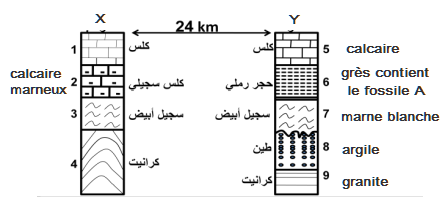    Le document ci-contre représente deux colonnes stratigraphiques réalisées dans deux zones X et Y d’une région donnée Etablir la corrélation chronologique entre la strate 2 de la zone X et la strate 6 de la zone Y, justifier votre réponse. (1pt)Comment peut-on expliquer la variation du faciès de ces deux strates ? (1pt)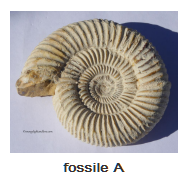 Comment appel t on le contact entre le granite et la marne blanche dans la  zone X ? Quel est son type ? (1 pt)A quel ère géologique appartient la strate 6, justifier votre réponse (1 pt) Comment appel t on le fossile A ? quels sont ses caractéristiques ? (1 pt)Exercice 2 : (6 pts)k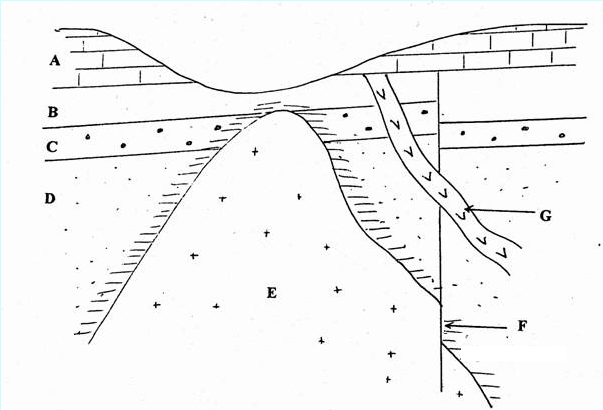 Dater la mise en place du pluton granitique par rapport aux strates B,C et D. justifier votre réponse (1.5pt)Dater la mise en place du filon granitique par rapport aux strates A,B, C et D. donner le principe stratigraphique utiliser. (1.5pts)Dater la mise en place de la faille par rapport aux strates A,B, C et D. (1.5 pts)Reconstituer l’histoire géologique de cette région en donnant un ordre chronologique aux évènements suivants (1.5pts) : dépôt des strates D,C et B ; dépôt de la strate A ; le filon granitique G ; la faille ; le pluton granitique E. Exercice 3 : (3pts)La figure ci-dessous représente un extrait d’une carte géologique d’une région donnée à l’échelle 1/20000.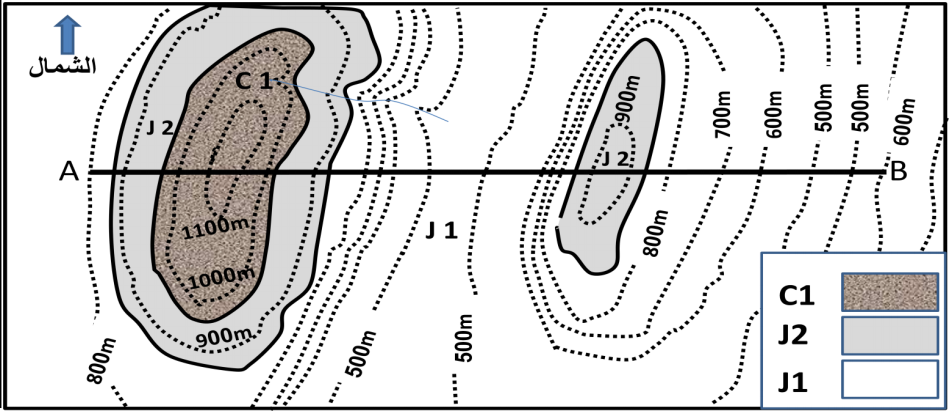 Sur un papier millimétré, réaliser la coupe géologique suivant AB. (3pts)_____________________________________________Bonne chance  Lycée qualifiant Al AKKADProf : Ougouni MohamedContrôle continu N° 2 S 1Sciences de la vie et de la terreClasse : 1er Bac Sc Ex Option FrDurée : 1 h 30 m Le principe de superpositionPermet de corréler des séries sédimentaires éloignées Est valable dans le cas des terrasses fluviatiles étagées Considère la strate en bas comme la strate la plus ancienneA propos du  principe d’inclusion Les inclusions d’une strate sont postérieures à celle-ciLes inclusions d’une strate sont antérieures à celle-ciPermet de corréler des séries sédimentaires éloignées Le stratotype Est caractérisé par la richesse de ces strates en fossiles de facièsEst caractérisé par la richesse de ces strates en fossiles stratigraphiquePermet de déterminer un systèmeLe principe d’identité paléontologique Permet de corréler des séries sédimentaires très éloignéesSon application nécessite la présence des fossiles de faciès  N’est plus valable dès qu’on dépasse 25 KmPropositionsV ou FLe parallélisme entre les limites des affleurements et les courbes de niveau indique que les strates sont horizontalesDes courbes de niveau rapprochées indiquent que la pente est faibleDans un pli, si les strates au centre du pli sont les strates les plus récentes, il s’agit d’un  pli anticlinalLe recoupement entre les limites des affleurements et les courbes de niveau indique que les strates sont verticales 